Publicado en México el 08/08/2024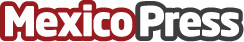 VTEX CONNECT LATAM trae por primera vez contenido exclusivo para los negocios B2B digitalesEl evento que cumple su 3er aniversario se llevará a cabo el 5 de septiembre en Expo Santa Fé
Datos de contacto:Carla HerreraRAKU1155040300Nota de prensa publicada en: https://www.mexicopress.com.mx/vtex-connect-latam-trae-por-primera-vez Categorías: Comunicación Marketing Emprendedores Eventos E-Commerce Digital http://www.mexicopress.com.mx